路线图方案一：从苏州火车站步行至酒店，见图1；方案二：从苏州北站坐地铁2号线至苏州火车站，步行至酒店，见图1；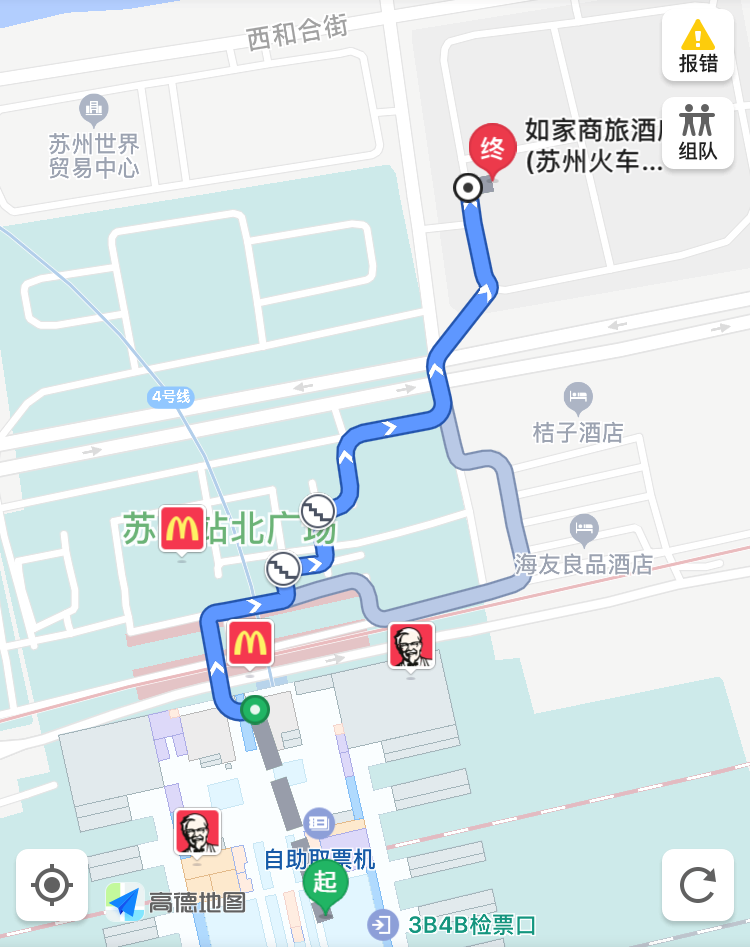 图1附件1:防水材料检验员培训报名回执表附件2:建材行业职业技能评价申报表单位名称(盖章)单位名称(盖章)通讯地址通讯地址邮编电子邮箱电子邮箱联系人联系人电话电话传真经研究决定，本单位选派以下人员参加：经研究决定，本单位选派以下人员参加：经研究决定，本单位选派以下人员参加：经研究决定，本单位选派以下人员参加：经研究决定，本单位选派以下人员参加：经研究决定，本单位选派以下人员参加：经研究决定，本单位选派以下人员参加：经研究决定，本单位选派以下人员参加：经研究决定，本单位选派以下人员参加：经研究决定，本单位选派以下人员参加：经研究决定，本单位选派以下人员参加：经研究决定，本单位选派以下人员参加：经研究决定，本单位选派以下人员参加：姓名性别年龄申报等级学历学历工作年限工作年限身份证号身份证号身份证号身份证号电话建议与征询建议与征询对讲课议题的建议：（可另附纸发至邮箱）对讲课议题的建议：（可另附纸发至邮箱）对讲课议题的建议：（可另附纸发至邮箱）对讲课议题的建议：（可另附纸发至邮箱）对讲课议题的建议：（可另附纸发至邮箱）对讲课议题的建议：（可另附纸发至邮箱）对讲课议题的建议：（可另附纸发至邮箱）对讲课议题的建议：（可另附纸发至邮箱）对讲课议题的建议：（可另附纸发至邮箱）对讲课议题的建议：（可另附纸发至邮箱）对讲课议题的建议：（可另附纸发至邮箱）建议与征询建议与征询住宿时段住宿时段住宿时段住宿时段住宿时段住宿时段住宿时段月   日～    月   日月   日～    月   日月   日～    月   日月   日～    月   日注： 1.请将此表填写完整后发邮件至培训报名处；疫情防控期间，报名单位及学员应严格遵守当地疫情防控有关规定，入苏前提供“苏康码”，培训期间，学员均单人入住（单人单间）。注： 1.请将此表填写完整后发邮件至培训报名处；疫情防控期间，报名单位及学员应严格遵守当地疫情防控有关规定，入苏前提供“苏康码”，培训期间，学员均单人入住（单人单间）。注： 1.请将此表填写完整后发邮件至培训报名处；疫情防控期间，报名单位及学员应严格遵守当地疫情防控有关规定，入苏前提供“苏康码”，培训期间，学员均单人入住（单人单间）。注： 1.请将此表填写完整后发邮件至培训报名处；疫情防控期间，报名单位及学员应严格遵守当地疫情防控有关规定，入苏前提供“苏康码”，培训期间，学员均单人入住（单人单间）。注： 1.请将此表填写完整后发邮件至培训报名处；疫情防控期间，报名单位及学员应严格遵守当地疫情防控有关规定，入苏前提供“苏康码”，培训期间，学员均单人入住（单人单间）。注： 1.请将此表填写完整后发邮件至培训报名处；疫情防控期间，报名单位及学员应严格遵守当地疫情防控有关规定，入苏前提供“苏康码”，培训期间，学员均单人入住（单人单间）。注： 1.请将此表填写完整后发邮件至培训报名处；疫情防控期间，报名单位及学员应严格遵守当地疫情防控有关规定，入苏前提供“苏康码”，培训期间，学员均单人入住（单人单间）。注： 1.请将此表填写完整后发邮件至培训报名处；疫情防控期间，报名单位及学员应严格遵守当地疫情防控有关规定，入苏前提供“苏康码”，培训期间，学员均单人入住（单人单间）。注： 1.请将此表填写完整后发邮件至培训报名处；疫情防控期间，报名单位及学员应严格遵守当地疫情防控有关规定，入苏前提供“苏康码”，培训期间，学员均单人入住（单人单间）。注： 1.请将此表填写完整后发邮件至培训报名处；疫情防控期间，报名单位及学员应严格遵守当地疫情防控有关规定，入苏前提供“苏康码”，培训期间，学员均单人入住（单人单间）。注： 1.请将此表填写完整后发邮件至培训报名处；疫情防控期间，报名单位及学员应严格遵守当地疫情防控有关规定，入苏前提供“苏康码”，培训期间，学员均单人入住（单人单间）。注： 1.请将此表填写完整后发邮件至培训报名处；疫情防控期间，报名单位及学员应严格遵守当地疫情防控有关规定，入苏前提供“苏康码”，培训期间，学员均单人入住（单人单间）。注： 1.请将此表填写完整后发邮件至培训报名处；疫情防控期间，报名单位及学员应严格遵守当地疫情防控有关规定，入苏前提供“苏康码”，培训期间，学员均单人入住（单人单间）。姓    名性别出生日期出生日期出生日期贴照片处贴照片处文化程度身份证号身份证号身份证号身份证号贴照片处贴照片处单    位贴照片处贴照片处地    址贴照片处贴照片处手   机电子邮箱电子邮箱电子邮箱电子邮箱已取得证书 名 称证书编号证书编号证书编号证书编号申报工种材料物理性能检验工材料物理性能检验工材料物理性能检验工申报等级申报等级申报等级申报等级本工种工龄本工种工龄工作单位意见盖   章年      月      日盖   章年      月      日盖   章年      月      日盖   章年      月      日盖   章年      月      日盖   章年      月      日盖   章年      月      日盖   章年      月      日盖   章年      月      日盖   章年      月      日盖   章年      月      日盖   章年      月      日盖   章年      月      日评价机构意见盖   章年      月      日盖   章年      月      日盖   章年      月      日盖   章年      月      日盖   章年      月      日盖   章年      月      日盖   章年      月      日盖   章年      月      日盖   章年      月      日盖   章年      月      日盖   章年      月      日盖   章年      月      日盖   章年      月      日国家建筑材料行业职业技能鉴定指导中心意见盖   章年      月      日盖   章年      月      日盖   章年      月      日盖   章年      月      日盖   章年      月      日盖   章年      月      日盖   章年      月      日盖   章年      月      日盖   章年      月      日盖   章年      月      日盖   章年      月      日盖   章年      月      日盖   章年      月      日备  注本人承诺：所提供材料真实可靠，如有虚假伪造后果自负。签字：                         本人承诺：所提供材料真实可靠，如有虚假伪造后果自负。签字：                         本人承诺：所提供材料真实可靠，如有虚假伪造后果自负。签字：                         本人承诺：所提供材料真实可靠，如有虚假伪造后果自负。签字：                         本人承诺：所提供材料真实可靠，如有虚假伪造后果自负。签字：                         本人承诺：所提供材料真实可靠，如有虚假伪造后果自负。签字：                         本人承诺：所提供材料真实可靠，如有虚假伪造后果自负。签字：                         本人承诺：所提供材料真实可靠，如有虚假伪造后果自负。签字：                         本人承诺：所提供材料真实可靠，如有虚假伪造后果自负。签字：                         本人承诺：所提供材料真实可靠，如有虚假伪造后果自负。签字：                         本人承诺：所提供材料真实可靠，如有虚假伪造后果自负。签字：                         本人承诺：所提供材料真实可靠，如有虚假伪造后果自负。签字：                         本人承诺：所提供材料真实可靠，如有虚假伪造后果自负。签字：                         